Муниципальное общеобразовательное учреждение средняя общеобразовательная школа №8Работа с одаренными детьмиФорма работы: интеллектуальный марафонВозраст учащихся:   9 летСоставитель: Сироткина М.А.учитель начальных классовпервой квалификационной категории2017 год  г.УгличШкольный тур  интеллектуального   марафона,3 класс 2017-2018 учебный год1. Разминка. Подчеркни правильный ответ.1.1.  Каким  словом  раньше называли рот?А) чело         Б) десница                 В) уста      Г) око1.2. Если до успешного завершения дела осталось совсем чуть-чуть, говорят, что дело...А) в руках            Б) в кармане         В) в шляпе          Г) в двух шагах1.3. Выберите ответ, в котором промежутки времени расположены в порядке увеличения от самого короткого до самого длинного.А) сутки, век, год, месяц                    Б) сутки, месяц, год, век, неделя В) сутки, неделя, месяц, век, год       Г) сутки, неделя, месяц, год, век1.4. Определите   название    стихотворения   по   отрывку:Только вдруг из-за кусточка, Из-за синего лесочка, Из  далёких  из  полей Прилетает  Воробей.А) «Мойдодыр»                           Б) «Тараканище»        В) «Краденое солнце»                 Г) «Федорино горе»1.5.  Выберите ответ, в котором ВСЕ герои - из русских народных сказок.А) Змей Горыныч, Колобок, Винни-Пух, дядя Стёпа, ЕмеляБ) Серый Волк, Али-Баба, старик Хоттабыч, Морозко, СнегурочкаВ) Мойдодыр,  Муха-Цокотуха, Пятачок, Баба Яга, БуратиноГ) Гуси-лебеди, Емеля, Снегурочка, Иван Царевич, Сивка-Бурка1.6.  Что не является элементом (частью) книги? Выбери правильный ответ.А) оглавление       Б) титульный лист        В)  каталогГ) аннотация          д) обложка2.Отгадай шарады  (6 баллов.)А) Сперва, назови  ты, за городом дом,     В  котором  лишь  летом с семьёй  живем,     Две буквы  к названью приставь заодно,     Получится то, что решать суждено.      Ответ ______________________Б) Начало - голос птицы,     Конец на дне пруда.     А целое в музее	     Найдешь ты без труда.                  Ответ:  _______________________________3. Отгадай загадку.Зимой греет, весной тлеет, летом умирает, осенью летает.Что это?_________________Заспорили Заяц-беляк, Топтыгин, Тетерев и озимый хлеб, для чего нужен зимой У троих было одинаковое мнение, а четвертый с ними не согласился. Запиши, чье мнение было иным   ___________________.Объясни, почему?    ___________________________________________________________________________________________________________________4. Сколько раз звук [т] встречается в стихотворении?  ___________________   Докажи (подчеркни)Возле грядки - две лопатки,Возле кадки - два ведра.После утренней зарядкиМы работали на грядке,И посадки все в порядке,Их теперь полить пора!             (Е.Благинина)  5. Как, используя знаки действий, можно записать число 10 пятью тройками  Ответ: _____________________________________________________________6.Сколько треугольников в фигуре? (2 балла)     Ответ:____________________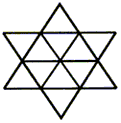 7. Реши задачу. Объясни своё решение.(10 баллов)       В классе провели интеллектуальный марафон, на котором было предложено для решения 10 задач. За каждую решённую задачу засчитывали 5 очков, за  нерешённую списывали 3 очка. Один  из учеников класса получил 34 очка. Сколько задач он решил правильно?НО учтите, что за каждой нерешённой задачей он  терял 8 очков.Решение задачи:Ответ: _____________________________________________________________Ответы на  вопросы школьного тура  интеллектуального   марафона,3 класс 2017-2018 учебный годРазминка.Задания, оцениваемые в 2 балла.  (12 баллов)1. 1   в)1.2    в)1.3   г)1.4   б)1.5   г)1.6   в)2. Отгадай шарады. Задания, оцениваемые в 3 балла. (6 баллов)А) задача    Б)  картина 3. Отгадай загадку  (7 баллов)Что это?  СНЕГ  (2 балла)Запиши, чье мнение было иным: ЗАЯЦ (1 балл)Объясни, почему?  Ему снег нужен для маскировки, а Тетереву, Топтыгину и озимому хлебу -для тепла.  (4 балла)4. Сколько раз звук [т] встречается в стихотворении. (6 баллов,  0, 5 балла за 1 звук)Возле грядки - две лопатки,Возле кадки - два ведра.После утренней зарядкиМы работали на грядке,И посадки все в порядке,Их теперь полить пора!5. Как , используя знаки действий, можно записать число 10 пятью тройками.( 3 балла)3 3 3 3 3 =10     33: 3 -3:3=106. Сколько треугольников в фигуре? (2 балла)      Ответ: 20 треугольников7.  Решение задачи (обязательно должно быть объяснение)- 9 баллов  1 вариант решения.   Прежде всего, заметим, что за каждую нерешённую задачу теряется 8 очков. Если бы ученик решил все 10 задач, он бы набрал 50 очков (2б.), а он набрал только 34 (2б), следовательно, он потерял 16 баллов (2б). Получается, что он не решил 2 задачи (2б), тогда остаётся, что он решил правильно 8 задач. (1б.)2 вариант решения.1.5*10= 50 (б.)- ученик набрал бы, если решил 10 задач (2б.)2.50-34=16 (б.) –потерял ученик из-за нерешённых задач (2б.)3.16:8= 2 (з.)- ученик не решил (2б.)4.10-2=8(з.) (2б.)Ответ: 8 задач ученик правильно решил. (1б.)Фамилия имя ученикаКлассУчитель3 «_____»